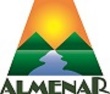 Viernes 12 de marzo 2021N°3Comunicado Dirección  Inicio horario extendido8° Aniversario del ColegioEstimadas familiasEn primer lugar, deseo saludar afectuosamente a toda nuestra comunidad en el octavo aniversario del colegio, que esta vez lo celebraremos con un saludo virtual, link que comparto junto a este comunicado.  Tal como lo menciono en el mensaje que les he grabado (cuyo link copio a continuación), ya vendrán tiempos en que podamos reunirnos y celebrar en comunidad como siempre ha sido.  Hoy es tiempo de cuidarse, por ello nuestros esfuerzos están en proteger este pequeño espacio que hemos ganado de presencialidad.https://www.youtube.com/watch?v=GRUmuPkHbcoHoy llegarán a sus casas vía correo los horarios de clases extendidos para el primer grupo de estudiantes que les corresponde asistir la próxima semana.  Este nuevo horario contempla la ampliación de la oferta de clases en modalidad híbrida, respetando la edad y autonomía de los estudiantes, aumentando progresivamente hasta un 82% en la enseñanza media.  Este esfuerzo que realizará el colegio y principalmente sus docentes requiere el mayor compromiso de los estudiantes y de las familias asistiendo y participando en el desarrollo de estas clases.   Es en las horas programadas para la mañana en que se expresa el plan de estudios y los aprendizajes esperados para cada nivel.Por otra parte, se agregan las horas de la tarde, las cuales no deben ser consideradas un avance de los contenidos programados para la mañana, salvo aquella que se encuentran en algunos cursos informadas como híbridas.   El destino de estas es el proceso de repaso y nivelación de contenidos del año pasado que no alcanzaron a profundizarse, desarrollo de habilidades y otras temáticas similares, teniendo una programación quincenal, es decir, se dictan para el primer grupo en la semana y se repite para el segundo grupo la siguiente semana.  Para los alumnos que mantengan un régimen de asistencia exclusivamente on-line, se enviarán guías y/o material de estudio a través de la plataforma Classroom, la cual esperamos tener operativa a partir de la próxima semana.  Como todos los procesos, iremos ajustando su aplicación y corrigiendo los aspectos que sean necesarios.Queremos señalar que, en el caso de que el colegio deba ingresar a cuarentena, este horario de clases híbridas se convertirá en el horario de clases online, siguiendo desde sus casas los aprendizajes tal como ocurrió el año pasado.Esta semana han asistido al colegio 134 alumnos en promedio diariamente, lo que equivale al 77% de los estudiantes que podrían asistir del grupo N° 2.   Varias familias han solicitado asistencia 100% presencial para sus hijos; sobre esta situación, la Dirección desea comunicar que se respetarán los cupos asignados para cada estudiante en los grupos establecidos, ya que la asistencia sigue siendo de carácter voluntaria para las familias, también es una decisión susceptible de cambios, que el colegio debe considerar para cuidar los aforos establecidos en cada sala.  Al margen de lo expresado, todas las solicitudes recibidas están siendo evaluadas por el Equipo de Convivencia y serán respondidas oportunamente.  Finalmente les quiero comunicar que la próxima semana enviaremos a todas las familias del colegio un instructivo para registrarse y comenzar la habilitación de la nueva aplicación: “miColegioApp”, que reemplazará la agenda de papel que tradicionalmente se utilizaba en el colegio.   Las normativas sanitarias, el contar con un medio más tecnológico, eficiente, en sintonía con los tiempos y que además respete el medio ambiente, han aconsejado avanzar hacia una agenda digital, la cual comenzaremos a usar, gradualmente y con el tiempo necesario para su plena asimilación, a partir del mes de abril de este año. Saludos cordiales									Omar Lobos Agüero										Director